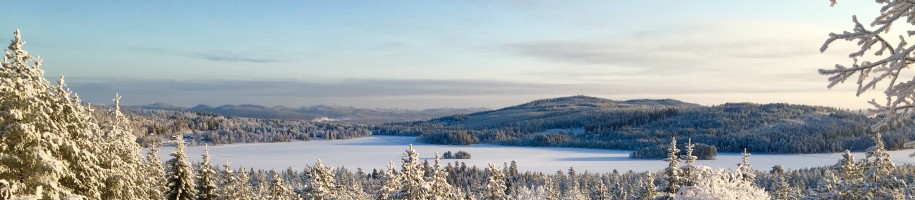 Protokoll fört vid sammanträde i styrelsen för Rämma Fäbodlag 2018-04-20, klockan 17-19 i Kåtilla bystugaNärvarande: Håkan Estenberg, Margita Eriksson, Anna Dahlberg, Monica Leandersson och Elisabet de SouzaHåkan Estenberg öppnade mötet. Håkan sitter ordförande och Elisabet är sekreterare för mötet.Att jämte ordförande justera protokollet valdes Monica.Kallelse till mötet var ute i tid.Genomgång av protokollet från 23.3.18, Ekonomin är under kontroll. Förrådsladan ska sättas upp i vår, material behöver införskaffas. Kassören har fått ca 3.500 kr för stuguthyrning hittills, vi vet inte hur många värdecheckar som brukats. Som det står i protokollet från 16.2 krävs specifikationer i fortsättningen. Värdecheckar ska från och med nu dateras och gälla under viss tidFestkommittén. Valborgsfirande med brasa i Rämma kommer att genomföras, Göran skottar bort snön från högen, grill och fika som vanligt. Sång och fritt från smällare! 10-årsjubileet, festkommittén möts snart, styrelsen diskuterade dokumentationsgruppens utställning över Rämmas historia i ladan, hjälp med årtal behövs. Vi ber Maggan Lütz att fixa fint inne i ladan. Diskuterade att ta fram någon jubileumspryl, Anna kollar vad Synum har som man kan trycka på, något enkelt önskas, kanske nyckelring. Ulla-Britt ber styrelsen lämna in bidrag till Lurudden senast den 13 maj. Beslutade datum i sommar: Rämmadagen: lördag den 14 juli. Höstfesten: lördag den 18 eller 25 augusti, beroende på när musiken kan komma.Städdagen 10 maj. Vi beslutar på Valborg huruvida den ska genomföras eller skjutas på, förslag är i så fall till pingstafton 19 maj eller nationaldagen 6 juni.Årsmöte söndag den 24 juni. Valberedningen arbetar. Dags att kontakta revisorerna, Margita hör med Göran. Elisabet fixar annons till Annonskullan, Håkan skriver verksamhetsberättelse. Nästa styrelsemöte beslutas om styrelsens förslag till höjning av medlemsavgiften.Övriga frågor. A. Håkan informerar Länsstyrelsen om tjärdalen vid Dansladan. B. Anna informerade oss om den nya skärpta lagen, GDPR, General Dataprotection Regulation, för personskydd.Nästa styrelsemöte planeras till fredag den 1 juni klockan 17 i Kåtilla bystuga.Genomgång av uppdragslistan.UPPDRAGSLISTA verksamhetsåret 2017-2018Ceremoniplatsen görs iordning			KristerStenen iordningsställs				GöranMarkarbete till ceremoniplatsen genomförs			Kjell, Göran, KristerInfo om Rämma fäbodlag till anslagstavlorna		Dok.gruppenBudget 2017-2018				styrelsenVerksamhetsplan 2017-2018				styrelsenNokås gamla stigar röjs				HåkanKontakta Besparingen, Daniel H om ansökan		HåkanSälja gamla slogboden				MaddeUtbetalning till stigröjaren				Håkan och MargitaHålla skidspåren öppna, spårchef Göran			flera aktörerHämta postlådan i dansladan och sätta på isen		HåkanAnslag om hänsyn i skidspåren			ElisabetRådfråga auktoriserad revisor			HåkanBygga sandhus, kontakta Besparingen, står på kö.		Harriet, GöranFörrådsladan upp				styrelsenPlanera 10-årsjubileet				Festkom. och AnnaUtställning i Dansladan till midsommar			dokumentationsgruppenKontakta Ove Hållmarker				Ulla-BrittBe Kerstin Albåge om hjälp med underlag för tidslinjen		ElisabetAnsökan till Trängslets regleringsfond (nästa gång)		ElisabetFråga om behörighet till kontokredit			HåkanUndersöka regelverk för ideella föreningar			MaddeKonto på Ica och adressändringar			MargitaAnsöka om kommunbidrag				ElisabetBygga skydd till stenen				GöranAnsöka om fortsatt sträckning av stig till Märråberg, står på kö	MargitaBe Solveig boka Dansladan hela midsommarhelgen		ElisabetBrev till markägare och boende			ElisabetUppdatera medlemslistan				Margita och ElisabetUndersöka tryckning av kuvert			Ulla-BrittVarför deklarerar Rämma fäbodlag?			StyrelsenKolla Synuns utbud				AnnaInformera Länsstyrelsen				HåkanAnnonsera					ElisabetBastu-motionen vilarMötet avslutades Vid protokolletElisabet de Souza			Håkan EstenbergJusterasMonica Leandersson